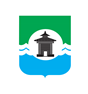 26.05.2021 года № 186РОССИЙСКАЯ  ФЕДЕРАЦИЯИРКУТСКАЯ ОБЛАСТЬДУМА БРАТСКОГО РАЙОНАРЕШЕНИЕОб отчете о деятельности Комитета по управлению муниципальным имуществом муниципального образования «Братский район» за 2020 годЗаслушав отчет исполняющего обязанности председателя Комитета по управлению муниципальным имуществом муниципального образования «Братский район» Дмитрия Алексеевича Омолоева о деятельности Комитета по управлению муниципальным имуществом муниципального образования  «Братский район» за 2020 год, руководствуясь статьями 33, 46 Устава муниципального образования «Братский район», Дума Братского районаРЕШИЛА:1. Отчет исполняющего обязанности председателя Комитета по управлению муниципальным имуществом муниципального образования «Братский район» Дмитрия Алексеевича Омолоева о деятельности Комитета по управлению муниципальным имуществом муниципального образования  «Братский район» за 2020 год принять к сведению (прилагается).2. В целях организации более эффективной работы Комитета по управлению муниципальным имуществом муниципального образования «Братский район» рекомендовать администрации муниципального образования «Братский район»:- усилить контроль за деятельностью Комитета по управлению муниципальным имуществом;3. Рекомендовать Комитету по управлению муниципальным имуществом муниципального образования «Братский район»: - усилить контроль за сохранностью и целевым использованием муниципальной собственности;- усилить контроль за финансово-хозяйственной деятельностью муниципальных унитарных предприятий;  - усилить проведение на постоянной основе муниципального земельного контроля, рейдовых осмотров земельных участков на территории Братского района с целью выявления признаков нарушения земельного законодательства;- продолжить работу по дальнейшему увеличению доходов районного бюджета за счет повышения эффективности использования муниципального имущества и земельных участков;- проводить на постоянной основе работу с арендаторами муниципального имущества и земельных участков по погашению задолженности по арендной плате;- продолжить работу по передаче объектов коммунального назначения эксплуатирующими организациями путем заключения концессионных соглашений;- продолжить работу по постановке на государственный кадастровый учет объектов электросетевого хозяйства.4. Настоящее решение и отчет разместить на официальном сайте администрации муниципального образования «Братский район» - www.bratsk.raion.ru. Председатель ДумыБратского района                                                                               С. В. Коротченко   УТВЕРЖДЕН решением Думы Братского районаот  26.05.2021 года № 186ОТЧЕТ О ДЕЯТЕЛЬНОСТИ КОМИТЕТА ПО УПРАВЛЕНИЮ МУНИЦИПАЛЬНЫМ ИМУЩЕСТВОМ МУНИЦИПАЛЬНОГО ОБРАЗОВАНИЯ «БРАТСКИЙ РАЙОН» ЗА 2020 ГОДКомитет по управлению муниципальным имуществом муниципального образования «Братский район» (далее - Комитет) создан 27.04.1992г. Свою деятельность Комитет осуществляет на основании Положения о Комитете по управлению муниципальным имуществом муниципального образования «Братский район», утвержденного решением Думы Братского района от 30.08.2017 г. № 252. Положением установлена организационно-правовая форма Комитета – муниципальное казенное учреждение. Комитет наделен правами юридического лица, имеет лицевые счета, круглую печать со своим наименованием, штамп, бланки с официальными символами и другие реквизиты, утвержденные в установленном порядке, приобретает имущественные и неимущественные права, может быть истцом и ответчиком в суде, арбитражном суде и третейском суде, осуществляет внутреннее делопроизводство в порядке, установленном администрацией муниципального образования «Братский район» и действующим законодательством Российской Федерации.Комитет является некоммерческой организацией, полностью финансируемой из бюджета муниципального образования «Братский район» на основании утвержденной бюджетной сметы, в том числе финансирование расходов на содержание штата Комитета.Комитет является структурным подразделением администрации муниципального образования «Братский район», находится в ее ведении и непосредственно подчиняется мэру муниципального образования «Братский район».Положением определены основные задачи, функции Комитета, полномочия, права и его структура.Комитет исполняет полномочия собственника имущества муниципального образования «Братский район» и реализует его права в сфере пользования, владения, распоряжения муниципальным имуществом, в пределах полномочий, делегированных мэром Братского района, а также полномочия по распоряжению земельными участками, находящимися на территории сельских поселений муниципального образования «Братский район».Доходы в бюджет МО «Братский район»,администрируемые КУМИ МО «Братский район» за 2020 годИтоги работы по разделу: «Управление и распоряжениемуниципальным имуществом» за 2020 годДоходы от использования муниципального имущества в бюджет района за 2020 год составили всего – 6 400,29 тыс. руб., что составляет 24,31 % от суммы общих доходов в бюджет муниципального образования «Братский район», администрируемых Комитетом.Это доходы от аренды муниципального имущества, реализации муниципального имущества, части прибыли, перечисляемой в бюджет муниципальными предприятиями и прочие.По сравнению с 2019 годом доходы от использования муниципального имущества в 2020 году в общей сумме увеличились на 250,86 тыс. руб. (в 2019 году общая сумма доходов от использования имущества составила 6 149,43 тыс. руб., 2018 год – 7 440,83 тыс. руб.). За 2020 год по вопросам управления и распоряжения муниципальным   имуществом подготовлено и издано 197 постановлений и распоряжений мэра Братского района (в 2019г. – 558, 2018г. – 205), на основании которых осуществлялась передача имущества по договорам аренды, безвозмездного пользования (государственным органам и органам местного самоуправления района, сельских поселений, государственным учреждениям и др.), закреплялось имущество на праве хозяйственного ведения и оперативного управления за муниципальными казенными и бюджетными (автономным) учреждениями, его списание. По основной деятельности Комитета в сфере имущественных отношений в 2020 году подготовлено 562 распоряжения (в 2019г. – 481, 2018г. – 382), на основании которых осуществлялось упорядочение учета и использование муниципального имущества, передача муниципального имущества учреждениям муниципальной формы собственности, муниципальным унитарным предприятиям и прочее.Приватизация муниципального имуществаТемп роста доходов от приватизации муниципального имущества:Приватизация муниципального имущества осуществлялась в муниципальном образовании «Братский район» в соответствии со ст. 15 Федерального закона от 06.10.2003г. №131-ФЗ «Об общих принципах организации местного  самоуправления в Российской Федерации», Федеральным законом от 21.12.2001г. № 178-ФЗ «О приватизации государственного и муниципального имущества», Положением о приватизации муниципального имущества муниципального образования «Братский  район», утвержденным решением Думы Братского района от 27.11.2013г. № 247, Прогнозным планом (программой) приватизации имущества муниципальной собственности муниципального образования «Братский район» на 2020г., утвержденным решением Думы Братского района от 25.12.2019г. №36 (с учетом внесенных изменений от 26.02.2020г. №51, от 25.06.2020г. №85).В 2020 году в соответствии с Прогнозным планом приватизации имущества муниципальной собственности муниципального образования «Братский район» на 2020 год реализован имущественный комплекс, состоящий из нежилого здания, сооружения и земельного участка расположенный по адресу: Иркутская область, Братский район, г.Вихоревка,  ул. Советская, 44, в том числе:- Нежилое здание – здание лесоцеха, кадастровый номер: 38:02:010116:672, реестровый номер 3862, площадью 776,9 кв.м, одноэтажное, год ввода 1985, по адресу: Иркутская область, Братский район, г.Вихоревка,  ул.Советская, №44Г;- Подъездной железнодорожный путь №72, кадастровый номер: 38:02:000000:2757, реестровый номер 2072, протяжённостью 233 м, год ввода 1969, расположенный по адресу: Иркутская область, Братский район, г.Вихоревка,  ул.Советская, №44-и;- Земельный участок, кадастровый номер: 38:02:010116:191, площадью 8599 кв.м, расположенный по адресу: Иркутская область, Братский район, г.Вихоревка, ул.Советская, 44 (категория земель населённых пунктов, вид разрешённого использования: для размещения имущественного комплекса администрации МО «Братский район»).Муниципальное имущество реализовано на сумму 1 950 500,00 руб. Сумма от реализации муниципального имущества поступила в бюджет муниципального образования «Братский район» в срок, установленный договором.- Автобус  для перевозки детей марки ПАЗ 320608-110-70, год выпуска 2008, идентификационный номер (VIN) X1M3206CZ80005815, модель, № двигателя 523400 81012990, кузов (прицеп) № X1M3206CZ80005815, цвет кузова желтый, гос. номер А733СХ 38, реестровый номер 15365. Начальная цена – 122 000,00 руб. Торги признаны несостоявшимися ввиду отсутствия заявок.- Автобус марки КАВЗ 3976-020, год выпуска 2001, идентификационный номер (VIN) X1Е397620 10031820, модель, № двигателя  5130ОН 11019141, кузов (прицеп) № 10031820, цвет кузова: белая ночь, гос. номер Н098НО38, реестровый номер 9051. Начальная цена – 58 000,00 руб. Торги признаны несостоявшимися ввиду отсутствия заявок.В 2020 году реализовано преимущественное право на выкуп арендуемого имущества субъектами малого бизнеса в соответствии с Федеральным законом от 24 июля 2007 года  №209-ФЗ «О развитии малого и среднего предпринимательства в Российской Федерации», Федеральным законом от 22 июля 2008 года №159-ФЗ «Об особенностях отчуждения недвижимого имущества, находящегося в государственной собственности субъектов Российской Федерации или в муниципальной собственности и арендуемого субъектами малого и среднего предпринимательства, и о внесении изменений в отдельные законодательные акты Российской Федерации», Федеральным  законом от 21 декабря 2001 года №178-ФЗ «О приватизации государственного и муниципального имущества», на основании Положения о приватизации муниципального имущества муниципального образования «Братский район», утвержденного решением Думы Братского района от 27 ноября 2013 года №247:ООО «Артур», объект приватизации: нежилое помещение – магазин на первом этаже в трехэтажном жилом доме, расположенном по адресу: Иркутская область, Братский район, г. Вихоревка, ул.Октябрьская, д. 2А, пом. 1023, общей площадью 78,1 кв.м, кадастровый номер: 38:02:000000:2438, реестровый номер 11257, рыночная стоимость нежилого помещения составляет 982 000,00 руб.ООО «Артур» предоставлена рассрочка сроком на 5 лет посредством ежемесячных выплат в равных долях со дня подписания договора № 1 купли-продажи муниципального имущества от 08.07.2020г. согласно графику перечисления денежных средств (по состоянию на 31.12.2020г. ООО «Артур» перечислено в бюджет муниципального образования «Братский район» 83 060,85 руб.)ИП Большакова Л.И., объект приватизации: нежилое помещение в одноэтажном деревянном здании бывшего КБО, расположенное по адресу: Иркутская область, Братский район, с. Тангуй, ул.Строительная, д. 17, пом. 4, общей площадью 38,2 кв.м, кадастровый номер: 38:02:110101:1675, реестровый номер 16243, рыночная стоимость нежилого помещения составляет 69 000,00 руб.Сумма от реализации муниципального имущества поступила в бюджет муниципального образования «Братский район» в срок, установленный договором.ИП Большакова Л.И., объект приватизации: нежилое помещение в одноэтажном деревянном здании, расположенное по адресу: Иркутская область, Братский район, с. Тангуй, ул.Строительная, д. 17, пом. 5, общей площадью 41,2 кв.м, кадастровый номер: 38:02:110101:1674, реестровый номер 46849, рыночная стоимость нежилого помещения составляет 71 000,00 руб.Сумма от реализации муниципального имущества поступила в бюджет муниципального образования «Братский район» в срок, установленный договором.Всего от приватизации муниципального имущества в бюджет муниципального образования «Братский район» за 2020 год поступило  2 173 560,85 руб.Приватизация объектов жилищного фонда муниципальной собственностиВ целях увеличения налогооблагаемой базы совместно с главами сельских поселений проводится работа по выявлению бесхозяйного, неучтенного жилищного фонда, для дальнейшей работы по включению в реестр муниципальной собственности и передаче по договорам социального найма.Проведена полная инвентаризация жилищного фонда, переданного в безвозмездное пользование администрации Вихоревского городского поселения. В 2020 г. согласно поданных нанимателями муниципального жилищного фонда заявлений была изготовлена техническая документация за счет средств граждан, проведена государственная регистрация права муниципальной собственности и переданы в собственность граждан в установленном законом порядке в населенных пунктах Братского района - 38 объектов муниципального жилищного фонда общей площадью 2 006,5 кв.м, в том числе: в сельских поселениях – 23 объекта общей площадью 1 191,6   кв.м (21 квартиры и 2 жилых дома), в г. Вихоревка – 15 квартир общей площадью 814,9 кв.м.  В 2019 году - 48 объектов муниципального жилищного фонда общей площадью 2 677,1 кв.м, в том числе: в сельских поселениях – 34 объекта общей площадью 1 938,5 кв.м (32 квартиры и 2 жилых дома), в г. Вихоревка – 14 квартир общей площадью 738,6 кв.м.Оставшийся не приватизированным жилищный фонд имеет большей частью неудовлетворительное техническое состояние, требует проведения капитального ремонта или сноса.Аренда муниципального имуществаТемп роста доходов в местный бюджет от сдачи в аренду муниципального имущества:Передача муниципального имущества в аренду, по договорам безвозмездного пользования производится в соответствии с требованиями Федерального  закона от 26.07.2006г. № 135-ФЗ  «О защите конкуренции» и на основании местных нормативных правовых актов, принятых в соответствии с действующим законодательством: Положения о порядке представления в аренду и безвозмездное пользование имущества муниципальной собственности муниципального образования «Братский район», утвержденного решением Думы Братского района от 21.11.2012г. №188 (с учётом изменений, внесённых  решениями Думы Братского района от 19.02.2014г. № 268,от 30.09.2015г. № 59, от 25.11.2015г. № 79, от 29.06.2016г. № 141).В 2020 году сумма доходов в местный бюджет от аренды муниципального имущества составила – 4 898,26 тыс. руб.  От субъектов малого бизнеса и среднего предпринимательства поступило всего – 4 574,69 тыс.руб. (92,5 % от общей суммы), при этом от ИП – 2 203,15 тыс. руб., от ООО (ОАО) – 2 371,53 тыс. руб. В 2019г. – 4 434,34 тыс.руб. (85,6 % от общей суммы), при этом от ИП – 2 043,60 тыс. руб., от ООО (ОАО) – 2 390,74 тыс. руб. По сравнению с 2019г. поступления от субъектов малого бизнеса и среднего предпринимательства увеличились на 140,62 тыс.руб.По состоянию на 31.12.2020 года действует 104 договора аренды муниципального имущества с общей арендуемой площадью 15 123,18 кв. м (в 2019 году общая арендуемая площадь составила 14 975,43 кв. м). Из общего числа действующих договоров 89 договора аренды (85,6% от общего количества) арендуемой площадью – 14 126,68 кв.м (93,4%) заключено с субъектами малого и среднего предпринимательства (2019 г. - 94 договора аренды (81,7% от общего количества) арендуемой площадью – 13 831,14 кв.м (92,3%).За 2020 год заключено 50 договоров аренды муниципального имущества. Из них 45 договоров – без торгов, 5 договоров – по результатам открытых аукционов. Из общего числа заключенных договоров с субъектами малого бизнеса и предпринимательства заключено 43 договора, в том числе: 38 – без торгов, 5 -  по итогам открытых аукционов. В целях предоставления муниципального имущества во владение и (или) в пользование на долгосрочной основе субъектам малого и среднего предпринимательства и организациям, образующим инфраструктуру поддержки субъектов малого и среднего предпринимательства действует перечень муниципального имущества свободного от прав третьих лиц, за исключением имущественных прав субъектов малого и среднего предпринимательства) в муниципальном образовании «Братский район», утвержденный решением Думы Братского района №274 от 29.11.2017г.  В указанный перечень включено 30 объектов муниципальной собственности, из них 23 объекта в 2020 году находилось в аренде на долгосрочной основе у субъектов малого и среднего предпринимательства.Снижение доходов от сдачи в аренду муниципального имущества на 281,29 тыс. руб. по сравнению с 2019 годом произошло в связи с тем, что в 2020 году расторгнуты договоры аренды со следующими арендаторами: ОАО «ВТБ Медицинское страхование» – 2,9 тыс. руб. в месяц (в год – 34,9 тыс. руб.), ИП Галкин В.И. – 5,7 тыс. руб. в месяц (в год – 69,1 тыс. руб.), ИП Корочкина О.И. – 3,1 тыс. руб. в месяц (в год – 37,2 тыс. руб.), ИП Чупина А.М. - 2,4 тыс. руб. в месяц (в год – 29,8 тыс. руб.), а также в связи с наличием задолженности у ООО «Братская управляющая компания» - на 01.12.2020г. – 604,1 тыс. руб. (арендная плата в месяц – 32,9 тыс. руб.), РОО «Фишка» на 01.12.2020 – 548,1 тыс.руб. (арендная плата в месяц – 43,2 тыс.руб.), ИП Алутин А.И. на 01.12.2020г. – 198,0 тыс. руб. (арендная плата в месяц – 15,1 тыс. руб.), ИП Федорова С.А. на 01.12.2020г. – 48,6 тыс. руб. (арендная плата в месяц – 1,9 тыс.руб.), ИП Веженко И.П. на 01.12.2020г. – 130,5 тыс. руб. (арендная плата в месяц – 7,6 тыс. руб.).Сумма задолженности за аренду муниципального имущества на 31.12.2020 год – 2 412,43 тыс. руб.  (на 31.12.2019 год – 1 262,74тыс. руб.). Со всеми должниками ведется претензионная работа.Комитетом ведется реестр арендаторов муниципального имущества. Данные об оплате арендной платы в разрезе арендаторов ежеквартально предоставляются в Межрайонную ИФНС № 15.В 2020 году проведено 2 аукциона на право заключения договоров аренды муниципального имущества, на которых имущество выставлялось по 8 лотам, в том числе по 5 лотам аукционы признаны несостоявшимися (договоры заключены с единственными участниками), по 3 - аукционы признаны несостоявшимися (не подано ни одной заявки).  Факторы, сдерживающие практическую реализацию положений законодательства в сфере оказания имущественной поддержки субъектам малого и среднего предпринимательства и реализации преимущественных прав на приобретение ими арендуемого имущества:- неудовлетворительное техническое состояние большей части объектов муниципальной собственности, требующее значительных затрат на проведение восстановительных ремонтов;- отсутствие технической документации на объекты муниципальной собственности и земельные участки;- высокая стоимость услуг на проведение работ по технической инвентаризации зданий и сооружений и изготовлению технических паспортов, а также на проведение землеустроительных работ и изготовление землеустроительных (межевых) дел (ввиду дефицитного дотационного бюджета района, техническая документация в основном изготовляется за счет средств пользователей муниципального имущества);- отсутствие возможности у органов местного самоуправления влиять на ценовую политику (функции переданы коммерческим структурам, стоимость устанавливается независимым оценщиком);- длительность процедуры, значительный объем документооборота при проведении конкурса (аукциона);- высокие тарифы на электроэнергию и коммунальные услуги, рост налогов на имущество.   В результате очень низкая активность участия в аукционах субъектов малого бизнеса и среднего предпринимательства, расторжение заключенных ранее договоров аренды, невостребованность имущества, находящегося в неудовлетворительном состоянии. Проблемные вопросы при передаче в аренду (в концессию) объектов коммунального назначения:Особая проблема в 2016-2020г. сложилась при передаче в пользование организациям ЖКХ объектов коммунального назначения. Ввиду сложной процедуры согласования с органами государственной власти Иркутской области, необходимости получения расчётов для долгосрочных параметров деятельности концессионера, отсутствия технической документации (кадастровых паспортов) на объекты, отсутствие заявок на проведение конкурсов (на объекты ЖКХ в Куватском МО, Добчурском МО) концессионные соглашения в отношении объектов ЖКХ в указанном периоде заключить не удалось.  По данным причинам объекты ЖКХ муниципальной собственности муниципального образования «Братский район» с 2017г. передаются по договорам безвозмездного пользования обслуживающим организациям.  Согласно п. 4 ст. 3 Федерального закона от 21.07.2005г. № 115-ФЗ «О концессионных соглашениях», объект концессионного соглашения должен находиться в собственности концедента. Концессионное соглашение требует проведения государственной регистрации, поэтому объекты недвижимости должны быть поставлены на государственный кадастровый учет и на них зарегистрировано право муниципальной собственности муниципального образования «Братский район».Работы по постановке на Государственный кадастровый учет и регистрации права муниципальной собственности начали проводиться с конца 2015г., продолжались в период 2016-2020 гг. и ведутся по настоящее время.В указанных целях проведена следующая работа: - 23.03.2020г. был заключен муниципальный контракт  с ИП Дудник Н.А.  на сумму 139 732,43 руб., на проведение кадастровых работ по объектам ЖКХ расположенных на территории  Тангуйского МО, Кобляковского МО, Ключи-Булакского МО, Тарминского МО, Покоснинского МО, Прибрежнинского МО, Прибойнинского МО (всего 26 объектов), все объекты поставлены на государственный кадастровый учёт, зарегистрировано право муниципальной собственности;- зарегистрировано право муниципальной собственности на 38 объектов, ранее поставленных на Государственный кадастровый учёт, которые по причинам отсутствия основания для государственной регистрации прав, не были зарегистрированы ранее (летние водопроводы, скважины на территории Покоснинского МО, Харанжинского МО, Прибрежнинского МО, Зябинского МО).В Реестре муниципальной собственности муниципального образования «Братский район» по состоянию на 31.12.2020г. числится 515 объектов коммунальной сферы, поставлено на государственный кадастровый учёт и зарегистрировано право муниципальной собственности муниципального образования «Братский район» на 418 объекта коммунального назначения (по состоянию на 31.12.2019г. – 354 объектов).Причинами отсутствия государственной регистрации прав на 97 объектов (котельные, ВНБ и пр.), построенных за счёт средств   поселений в период с 2006-2015 годы, а также на объекты муниципальной собственности района, построенные в 1992-2015гг., является отсутствие ряда документов: разрешений на строительство, разрешений на ввод в эксплуатацию, не предоставлялись земельные участки под строительство и пр., на некоторые объекты ЖКХ (например, летние водопроводы) Службой строительного надзора Иркутской области дано заключение о том, что данные объекты не относятся к объектам капитального строительства (объектам недвижимости), в связи с чем при регистрации права муниципальной собственности государственными регистраторами были вынесены отказы в регистрации. Также в 27.02.2020г. с ООО «ГеоКадастр» заключен муниципальный контракт на сумму 70000 руб. на проведение кадастровых работ в отношении бесхозяйных объектов ЖКХ на территории Вихоревского МО (всего 8 объектов). После признания права муниципальной собственности в 2021 году указанные объекты будут переданы в собственность Вихоревского МО. В целях формирования предмета концессионных соглашений проведена работа по передаче объектов движимого имущества, находящихся в муниципальной собственности Зябинского, Тангуйского, Кобляковского, Большеокинского, Илирского, Шумиловского, Прибрежнинского, Карахунского, Покоснинского муниципальных образований и входящих в состав недвижимого имущества жилищно-коммунального назначения в муниципальную собственность МО «Братский район» (всего 118 единиц).В результате проведённой работы предмет концессионного соглашения сформирован Комитетом  в полном объёме по следующим муниципальным образованиям Братского района: Илирское, Тангуйское, Куватское, Наратайское, Тарминское, Калтукское, Добчурское, Кобляковское.По состоянию на 31.12.2020 г. Комитетом были проведены следующие конкурсные процедуры по передаче объектов коммунального назначения организациям ЖКХ в концессию.На основании постановления мэра Братского района от 13.03.2020 г.                № 115 объявлен открытый конкурс на право заключения  концессионного соглашения в отношении объектов теплоснабжения, водоснабжения муниципальной собственности МО «Братский район», расположенных на территории Куватского сельского поселения. Заявки принимались в письменной форме в рабочие дни с 9 час. 00 мин. до 17 час. 12 мин. с 17.03.2020 г. по 13.05.2020 г. включительно. На 11-00 час. 15 мая 2020 года в КУМИ МО «Братский район» не поступило ни одной заявки на участие в открытом конкурсе. 15.05.2020г. решением конкурсной комиссии открытый конкурс на право заключения концессионного соглашения в отношении объектов теплоснабжения и водоснабжения на территории Куватского сельского поселения признан несостоявшимся в соответствии с частью 6 статьи 27 Федерального закона от 21.07.2015 года № 115-ФЗ «О концессионных соглашениях», поскольку по окончании срока подачи заявок на участие в открытом конкурсе не подано ни одной заявки.На основании постановления мэра Братского района от 13.03.2020 г. № 114 объявлен открытый конкурс на право заключения концессионного соглашения в отношении объектов теплоснабжения, водоснабжения муниципальной собственности МО «Братский район», находящихся на территории Добчурского сельского поселения Братского района». Заявки принимались в письменной форме в рабочие дни с 9 час. 00 мин. до 17 час. 12 мин. с 17.03.2020 г. по 13.05.2020 г. включительно. На 12-00 час. 15 мая 2020 года в КУМИ МО «Братский район» поступила 1 заявка на участие в открытом конкурсе — ООО «Барс».По результатам рассмотрения заявки конкурсной комиссией были приняты следующие решения:в соответствии с частью б статьи 27 Федерального закона от 21 июля 2005 года, №115-ФЗ «О концессионных соглашениях» признать открытый конкурс несостоявшимся (поскольку по окончании срока подачи заявок на участие в открытом конкурсе представлено менее двух заявок);в соответствии с частью 6 статьи 29 Федерального закона от 21 июля 2005 года №115-ФЗ «О концессионных соглашениях» вскрыть конверт с единственной поступившей заявкой ООО «Барс» на участие в открытом конкурсе;в соответствии с пунктом 6 статьи 29 Федерального закона от 21 июля 2005 года № 115-ФЗ «О концессионных соглашениях» предложить единственному участнику конкурса ООО «Барс» представить конкурсное предложение о заключении концессионного соглашения в отношении объектов теплоснабжения и водоснабжения, находящихся в муниципальной собственности МО «Братский район» на территории Добчурского сельского поселения на условиях соответствующих конкурсной документации в срок не более 60 рабочих дней со дня получения данного протокола (получен представителем ООО «Барс» 18.05.2020г.) На 12-00 час. 10 августа 2020 года конкурсное предложение ООО «Барс» в Комитет не поступило. Конкурсной комиссией было принято решение: в соответствии с частью 7 статьи 32 Федерального закона от 21 июля 2005 года № 115-ФЗ «О концессионных соглашениях» признать открытый конкурс несостоявшимся.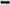 Кроме этого, в Министерство жилищной политики, энергетики и транспорта Иркутской области (далее - Министерство) для рассмотрения и согласования направлялись  проекты концессионных соглашений в отношении объектов теплоснабжения и водоснабжения, находящихся на территории Наратайского сельского поселения, (от 26.03.2020г., исх. администрации МО «Братский район» №1058, от 17.09.2020г., исх.№2475), на территории Калтуского сельского поселения (от 26.05.2020г., исх.№1804, от 23.07.2020, исх.№2555).Из Министерства поступали письма с замечаниями в отношении проектов концессионных соглашений, касающиеся необходимых расчётов, связанных с тарифами).Работа по подготовке новых проектов концессионных соглашений продолжена в 2021 году.Передача муниципального имущества в безвозмездное пользованиеЗа 2020г. заключено 33 договора безвозмездного пользования. Все договоры в соответствии Федеральным законом от 26.07.2006г. №135-ФЗ «О защите конкуренции» заключены без торгов, так как Ссудополучателями являются государственные органы, органы местного самоуправления, муниципальные учреждения, некоммерческие организации, муниципальные унитарные предприятия и пр., в том числе:- религиозные организации 2 договора – нежилые помещения в п.Кежемский, с.Большеокинское;- ОГКУ «Центр обеспечения судебных участков мировых судей» 1 договор – нежилое помещение в г. Братске;- ОГКУ «Управление социальной защиты населения по Братскому району» 1 договор – нежилое здание в г. Братске;- ОГБУСО «Комплексный центр социального обслуживания населения г.Братска и Братского района» 1 договор – нежилое помещение в г. Вихоревка;- ОГКУ «Центр занятости населения города Братска» 1 договор – нежилое помещение в г. Вихоревка;- Иркутское региональное отделение Всероссийской политической партии «Единая Россия» 1 договор – нежилое помещение в г. Вихоревка;- Иркутское региональное отделение Всероссийского детско – юношеского военно – патриотического общественного движения «Юнармия» 1 договор – нежилое помещение в г. Вихоревка;- Прокуратура Иркутской области 1 договор – нежилое помещение в г. Братске;- муниципальные учреждения 1 договор – МКУ «Межведомственная централизованная бухгалтерия Братского района»;- казенные учреждения – 2 договора - МКУК «Тангуйский культурно-досуговый центр», МКУК «Кобинский КДЦ Братского района»,- органы местного самоуправления - 6 договоров – администрация Прибойнинского сельского поселения, администрация Кобляковского сельского поселения, администрация Кобинского сельского поселения, администрация Прибрежнинского сельского поселения,  администрация Наратайского сельского поселения, администрация Карахунского сельского поселения;- муниципальные унитарные предприятия - 14 договоров: МУП «ЖКХ Озерный» (1 договор), МУП «Тангуйские коммунальные услуги» (1 договор); МУП «Районные коммунальные системы» (11 договоров), МУП «Ресурс» (1 договор); - иные - 1 договор: ООО «Родник».Предоставление служебных жилых помещений специализированного жилищного фонда по договорам найма Комитетом ведется работа по предоставлению служебных жилых помещений специализированного жилищного фонда по договорам найма работникам органов местного самоуправления и муниципальных учреждений муниципального образования «Братский район», педагогическим работникам муниципальных образовательных учреждений, осуществляющим профессиональную деятельность на территории Братского района, а также медицинским работникам областных государственных бюджетных учреждений здравоохранения Иркутской области, оказывающих медицинскую помощь населению Братского района. Предоставление служебных жилых помещений работникам органов местного самоуправления и муниципальных учреждений МО «Братский район» осуществляется в соответствии с Порядком предоставления жилых помещений специализированного жилищного фонда муниципального образования «Братский район», утвержденным постановлением мэра Братского района от 14.06.2011г. № 160. Распоряжением Комитетом от 24.09.2019 г. № 263 создана жилищная комиссия по рассмотрению вопросов, связанных с приобретением и предоставлением служебных жилых помещений. За период с 01.01.2020 г. по 31.12.2020 г. в муниципальное образование «Братский район» с заявлениями о предоставлении служебного жилья обращений не поступало.Предоставление служебных жилых помещений педагогическим работникам муниципальных образовательных учреждений, осуществляющим профессиональную деятельность на территории Братского района осуществляется, в соответствии с Положением о порядке предоставления служебных жилых помещений специализированного жилищного фонда муниципальной собственности муниципального образования «Братский район» по договорам найма педагогическим работникам муниципальных образовательных учреждений, осуществляющим профессиональную деятельность на территории Братского района, утвержденным постановлением мэра Братского района от 14.09.2020 г. № 646. За период с 01.01.2020 г. по 31.12.2020 г. в муниципальное образование «Братский район» с заявлениями о предоставлении служебного жилья обращений не поступало.Предоставление служебного жилья медикам осуществляется Комитетом на основании Положения о порядке предоставления служебных жилых помещений специализированного жилищного фонда муниципальной собственности муниципального образования «Братский район» по договорам найма медицинским работникам областных государственных бюджетных учреждений здравоохранения Иркутской области, оказывающим медицинскую помощь населению Братского района, утвержденного решением Думы Братского района от 24.06.2014г. № 301.Распоряжением Комитета от 20.03.2018г. № 87 создана жилищная комиссия по рассмотрению вопросов, связанных с приобретением и предоставлением медицинским работникам служебных жилых помещений. За период с 01.01.2020 г. по 31.12.2020 г. в муниципальное образование «Братский район» с заявлениями о предоставлении служебного жилья обратились 4 медицинских работника ОГБУЗ «Братская районная больница», в том числе: Абдурахманов Г.С. (педиатр участковый поликлиники Калтукской участковой больницы ОГБУЗ «Братская районная больница») – предоставлено жилое помещение в с. Калтук;Дударенков Е.А. (фельдшер кабинета неотложной медицинской помощи поликлиники Вихоревской городской больницы ОГБУЗ «Братская районная больница») – предоставлено жилое помещение в г. Вихоревка; Култышева И.В. (фельдшер терапевтического отделения поликлиники «Вихоревская городская больница» ОГБУЗ «Братская районная больница») – предоставлено жилое помещение в г. Вихоревка; Борунов Д.С. (врач – терапевт терапевтического отделения дневного стационара Кежемская участковая больница ОГБУЗ «Братская районная больница») – предоставлено жилое помещение в п. Кежемский.За аналогичный период 2019г. с заявлениями о предоставлении служебного жилья обратились 6 медицинских работников ОГБУЗ «Братская районная больница», из них 4 рассмотрено положительно, 2 отказа в связи с отсутствием специализированного жилого помещения на территории городского поселения Братского района Иркутской области и наличием 1/5 доли права собственности на жилое помещение у члена семьи на территории нахождения учреждения здравоохранения, 1 педагог МКОУ «Турманская СОШ»  заявление которого было рассмотрено положительно.Ведение Реестра муниципальной собственности муниципального образования «Братский район»На основании соглашений между органами местного самоуправления поселения и муниципального района о передаче осуществления части своих полномочий, заключенных в 2020г., продолжена работа по ведению реестров муниципальной собственности по 23 поселениям Братского района (за исключением Вихоревского городского поселения и Тынкобского сельского поселения (упразднено)), уточнению данных реестров муниципальной собственности на основании материалов инвентаризации муниципального имущества, проведенных в администрациях муниципальных образований, в муниципальных учреждениях и в муниципальных  предприятиях.Согласно данных в Реестре муниципальной собственности муниципального образования «Братский район» по состоянию на 31.12.2020г. значится муниципального имущества – 28 825 ед. на сумму  2 971 797,51 тыс. руб., в том числе имущества, находящегося в казне муниципального образования «Братский район» - 6 051 ед. на сумму 1 990 695,3 тыс.руб. (31.12.2019г. значится муниципального имущества –  26 083 ед. на сумму 2 832 853,23 тыс. руб., в том числе имущества, находящегося в казне муниципального образования «Братский район» - 6 148  ед. на сумму 1 896 321,6 тыс.руб., на 31.12.2018 г. значится муниципального имущества – 24 620 ед. на сумму 2 497 942,21 тыс. руб., в том числе имущества, находящегося в казне муниципального образования «Братский район» - 6847 ед. на сумму 1 952 057,51 тыс.руб.), которое  закреплено за  муниципальными унитарными предприятиями и муниципальными учреждениями на праве хозяйственного ведения и оперативного управления, соответственно, и по договорам безвозмездного пользования, за физическими и юридическими лицами на праве аренды. Количество имущества по сравнению с 2019г. увеличилось на 2 742 ед., это связано в большей степени с проведенной инвентаризацией объектов жилищно-коммунального хозяйства, приобретением имущества за счет средств, выделенных из бюджета муниципального образования «Братский район» для муниципальных учреждений (приобретение оборудования, мебели, спортинвентаря и прочего сравнительно недорогого имущества) и передачей имущества из государственной собственности Иркутской области в муниципальную собственность для муниципальных учреждений образования и культуры администрации муниципального образования «Братский район». Стоимость имущества, находящегося в муниципальной собственности муниципального образования «Братский район», сельских поселений и Вихоревского городского поселения отражена в таблице. Данное имущество передано в собственность сельских поселений по Закону Иркутской области от 16.03.2007г. №8-оз «О разграничении имущества, находящегося в муниципальной собственности, между муниципальным образованием «Братский район» и вновь образованными в его границах муниципальными образованиями», а также приобретено в собственность поселений в дальнейшем за счет собственных средств и средств, выделенных для реализации мероприятий по народным инициативам из областного бюджета. Балансовая стоимость муниципального имущества в разрезе поселений Братского района и МО «Братский район» (тыс. руб.) по состоянию на 01.01.2021г.В целях осуществления полномочий поселениям передано по договорам безвозмездного пользования имущества муниципальной собственности муниципального образования «Братский район» по состоянию на 31.12.2020г. на сумму – 2 024 265,79 тыс. руб., (31.12.2019г. на сумму – 1 414 485,42 тыс. руб., на 31.12.2018 г. на сумму –  1 400 430,08 тыс. руб.).Оставшееся не закрепленное за поселениями имущество, на сумму 947 531,72  тыс.руб. (2019г. - 343 364,31 тыс.руб., 2018г. - 1 097 512,13 тыс. руб.), закреплено на праве оперативного управления за муниципальными казенными учреждениями образования и культуры, органами местного самоуправления, на праве хозяйственного ведения - за муниципальными унитарными предприятиями, передано по договорам аренды и безвозмездного пользования юридическим и физическим лицам, муниципальными унитарными предприятиями (ИП, КФХ, МУП) различной формы собственности в соответствии с действующим законодательством. Средний процент износа имущества по району –  54,5 % (2019 г. –  54,4 %, 2018г. - 60,21 %). Процент износа по бухгалтерскому учёту и физический износ имеют объекты коммунально-бытового назначения (котельные 75% и более, тепловые сети 85% и более, объекты водоснабжения 90% и более, электрические сети 95% и более). По поселениям износ имущества составляет в среднем –  78,6 % (2019г. – 76,6 %, 2018г. – 66,6%).Состав имущества, внесенного в Реестр муниципальной собственности МО «Братский район» по состоянию на 31.12.2020г.Поступление и выбытие муниципального имуществаСогласно данных Реестра муниципальной собственности муниципального образования «Братский район» в 2020г. поступило в муниципальную собственность муниципального образования «Братский район» имущества - 3090 ед. на сумму 161 236,93 тыс. руб. (2019г. – 2 555 ед. на сумму 94 887,63 тыс. руб., 2018г. - 2839 ед. на сумму 29 157,44 тыс. руб.)  По сравнению с 2019г. поступило имущества больше на 535 ед. В 2020 году поступление имущества  в  муниципальную собственность происходило: в связи с приобретением имущества за счет средств, выделяемых из областного бюджета и  бюджета муниципального образования «Братский район» для муниципальных учреждений; за счет упорядочения учета объектов, выявленных в результате  проверок и инвентаризации муниципального имущества, принятых в муниципальную собственность района ранее от приватизированных предприятий, приобретенных или построенных ранее за счет средств местного бюджета и невнесенных в реестр и пр.До момента установления права муниципальной или иной собственности на бесхозяйные объекты, в целях обеспечения сохранности имущества, на основании распоряжений мэра Братского района 1 объект передан по 1 договору ответственного хранения (в 2019г. – 31, в 2018 г. – 43 объекта).Проблемой, имеющей место в проводимой работе по признанию права муниципальной собственности на бесхозяйные объекты, является отсутствие средств в местных бюджетах, как муниципального образования «Братский район», так и сельских поселений, на изготовление технической документации, проведение кадастровых работ на объекты и земельные участки. Согласно данных Реестра муниципальной собственности муниципального образования «Братский район» в 2020г. выбыло муниципального имущества - 387 ед. первоначальной балансовой стоимостью 34 783,5 тыс. руб. (2019г. – выбыло 1128 ед. первоначальной балансовой стоимостью 165 451,42 тыс. руб., 2018г. – выбыло 624 ед. первоначальной балансовой стоимостью 59 241,21 тыс. руб.).В целях сокращения затрат на содержание, эксплуатацию, ремонт и обеспечение функционирования движимого имущества, принадлежащего МО «Братский район» проведена работа по передаче по договорам безвозмездного пользования 15 единиц автотранспорта, передано на праве хозяйственного ведения 1 единица, передано на праве оперативного управления 2 единицы.В 2020г. снято с учета в РЭО ГИБДД МУ МВД России «Братское» -            5 ед. техники, и поставлено на учет в РЭО ГИБДД МУ МВД России «Братское» и службе государственного надзора за техническим состоянием самоходных машин и других видов техники г. Братска и Братского района Иркутской области - 10 ед. - оборудования, инвентаря производственного и хозяйственного в муниципальных учреждениях образования и пр.  Государственная регистрация права муниципальной собственности муниципального образования «Братский район» на объекты недвижимого имуществаВ 2020г. продолжена работа по государственной регистрации права муниципальной собственности на объекты недвижимости и земельные участки.Подготовлена техническая документация и осуществлена государственная регистрация в Управлении Федеральной службы государственной регистрации, кадастра и картографии по Иркутской области права муниципальной собственности, перехода права из одной собственности в другую, договоров аренды, договоров купли-продажи в основном за счет пользователей муниципального имущества, в том числе:- государственная регистрация права муниципальной собственности муниципального образования «Братский район» произведена на 198 объектов (2019г. – 129 объектов, 2018г. – 188 объектов), из них:- объекты электросетевого хозяйства – 66 объектов;- объектов коммунального хозяйства – 84 объекта;- земельные участки – 9 (2019 г. – 29, 2018 г. – 29);- объекты жилищного фонда – 38 (2019г. – 48, 2018 г. - 45). Жилые дома, квартиры, передаваемые в собственность граждан. Техническая документация на объекты изготовлена за счет средств граждан;- 1 квартира приобретена для врача – терапевта терапевтического отделения дневного стационара Кежемская участковая больница ОГБУЗ «Братская районная больница».Муниципальные предприятия и муниципальные учрежденияПо состоянию на 31.12.2020г. в Едином государственном реестре юридических лиц числится 8 действующих предприятий муниципальной собственности муниципального образования «Братский район», 1 – не действующее.Действующие муниципальные унитарные предприятия муниципальной собственности муниципального образования «Братский район» в соответствии с Положением о муниципальном унитарном предприятии, утвержденном Думой Братского района от 29.10.2008г. № 226, в целях осуществления контроля за деятельностью предприятия, предоставляют на утверждение учредителю  Комитету по управлению муниципального образования «Братский район» программы (планы) производственно-финансовой деятельности на очередной финансовый год, годовые отчеты о финансово-хозяйственной деятельности предприятия.  В соответствии с Порядком определения размера части прибыли муниципальных унитарных предприятий, остающейся после уплаты налогов и иных обязательных платежей и подлежащей перечислению в бюджет  муниципального образования «Братский район», утвержденным решением  Думы Братского района от 26.12.2014г. № 25, и постановлением мэра Братского района от 31.12.2014г. № 343 «Об уплате муниципальными унитарными предприятиями части прибыли, остающейся после уплаты налогов и иных обязательных платежей, в бюджет муниципального образования «Братский район», в бюджет района в 2020 году перечислена сумма 830,03 тыс. руб. (в 2019г. – 243,1 тыс.руб., в 2018г. - 580,93 тыс. руб.). 18.06.2020г. и 19.06.2020г. Комитетом проведены балансовые комиссии, на которых были заслушаны руководители муниципальных унитарных предприятий об итогах финансово-хозяйственной деятельности предприятий за 2019г.По итогам балансовой комиссии результаты финансово-хозяйственной деятельности предприятий по итогам работы за 2019г. следующие: - МУП «Земельная палата Братского района» - результаты финансово-хозяйственной деятельности предприятия оценены «удовлетворительно». Финансово-хозяйственная деятельность предприятия является устойчиво-стабильной.По данным предоставленной упрощенной бухгалтерской (финансовой) отчетности, результатом работы МУП «Земельная палата Братского района»  за 2019г. является прибыль в размере 807,5 тыс.руб., налог при УСН составил 135,2 тыс. руб., расходы составили 672,3 тыс. руб. Размер прибыли, подлежащий перечислению в бюджет МО «Братский район» составил 201,7 тыс. руб. (30% от чистой прибыли), прибыль перечислена 14.12.2020г. Проверка финансово-хозяйственной деятельности за 2019г. не проводилась, акт проверки отсутствует. В 2020 году бюджетные ассигнования предприятию не выделялись.По результатам работы предприятия в 2020г. убыток составляет 95,9 тыс.руб., сумма подлежащая к перечислению 0,0 руб.- МУП «Вектор» - результаты финансово-хозяйственной деятельности предприятия оценены «удовлетворительно». Финансово-хозяйственная деятельность предприятия является устойчиво-стабильной.По данным упрощенной бухгалтерской (финансовой) отчетности, результатом работы МУП «Вектор» за 2019 год является прибыль в размере           1 807,6 тыс. руб., размер налога при УСН составил 206,2 тыс. руб., итого чистая прибыль – 1601,4 тыс. руб. Размер прибыли, подлежащий перечислению в бюджет МО «Братский район» составляет 480,4 тыс. руб. (30% от чистой прибыли), прибыль в размере 283,8 тыс.руб. перечислена 12.11.2020г. Сумма перечислена в меньшем размере в связи с тем, что в 2019 г. МУП «Вектор» перечислена сумма в большем объеме за работу в 2017г.В 2020г. проведена плановая проверка  финансово-хозяйственной деятельности МУП «Вектор»  за 2017г.-2019г. по результатам проверки составлен акт. В 2020 году бюджетные ассигнования предприятию не выделялись.По результатам работы предприятия в 2020г. чистая прибыль составляет 2 407,9 тыс.руб., сумма подлежащая к перечислению 722,4 тыс.руб.- МАП «Рута» - результаты финансово-хозяйственной деятельности предприятия оценены «удовлетворительно». Несмотря на получение убытка от хозяйственной деятельности в 2019г., финансово-хозяйственная деятельность предприятия является устойчиво-стабильной.По данным бухгалтерской (финансовой) отчетности, результатом работы МАП «РУТА» за 2019 год является убыток в размере -207,3 тыс. руб., поэтому размер прибыли, подлежащий перечислению в бюджет МО «Братский район» равен 0,0 тыс. руб.По итогам 2019 г. выручка от реализации товаров, работ и услуг составила 74520 тыс. руб., что больше уровня 2018г. на 7,2% (2018г. – 69 545 тыс.руб.). Быстро ликвидные активы предприятия: запасы, денежные средства и денежные эквиваленты, финансовые и другие оборотные активы предприятия составили 8 547 тыс.руб., что больше долгосрочных и краткосрочных обязательств в 1,8 раза.По итогам 2019г. предприятие получило убыток в размере – 122 тыс.руб. В 2018г. прибыль до налогообложения составила 211 тыс.руб. Проверка финансово-хозяйственной деятельности МАП «РУТА»  за 2019 год не проводилась, акт проверки отсутствует.В 2020 году бюджетные ассигнования предприятию не выделялись.По результатам работы предприятия в 2020г. чистая прибыль составляет 246,0 тыс.руб., сумма подлежащая к перечислению 73,8 тыс.руб.- МП «Центральная районная аптека № 166» - результаты финансово-хозяйственной деятельности предприятия оценены «удовлетворительно». Несмотря на получение убытка от финансово-хозяйственной деятельности по итогам работы за 2019 год, предприятие имеет финансово-экономическую устойчивость. По итогам 2019г. рост выручки от реализации товаров, работ и услуг к уровню 2018г. составил – 99,9%.Оборотные активы предприятия составили – 10 871тыс.руб. и превышают краткосрочные обязательства в 2,5 раза (4371 тыс.руб.).По данным бухгалтерской (финансовой) отчетности результатом работы МП «ЦРА № 166» за 2019 год является убыток в размере 1398,0 тыс. руб., поэтому размер прибыли, подлежащий перечислению в бюджет МО «Братский район» равен 0,0 руб. В 2020г. осуществлена проверка финансово-хозяйственной деятельности МП «ЦРА № 166» за 2019 год. По результатам контрольного мероприятия вынесен акт «Комплексная аудиторская проверка финансово-хозяйственной деятельности муниципального предприятия «Центральная районная аптека №166» за 2019 год» от 18.11.2020г. Все выявленные замечания устранены.В 2020 году бюджетные ассигнования предприятию не выделялись.По результатам работы предприятия в 2020г. убыток составляет 89,0 тыс.руб., сумма подлежащая к перечислению 0,0 тыс.руб.- МУП «Районный рынок» - результаты финансово-хозяйственной деятельности предприятия оценены «удовлетворительно». Финансово-хозяйственная деятельность предприятия является устойчиво-стабильной.По данным бухгалтерской (финансовой) отчетности, результатом работы МУП «Районный рынок» за 2019 год является прибыль в размере 1266,9 тыс. руб., размер ЕНВД и налога при УСН составили 456,6 тыс. руб., итого чистая прибыль – 810,3 тыс. руб. Размер прибыли, подлежащий перечислению в бюджет МО «Братский район» составляет 243,1 тыс. руб. (30% от чистой прибыли), прибыль перечислена 02.03.2020г.По результатам контрольного мероприятия вынесен акт «Комплексная аудиторская проверка финансово-хозяйственной деятельности муниципального унитарного предприятия «Районный рынок» за 2019 год» от 30.09.2020г. Все выявленные замечания устранены.В 2020 году бюджетные ассигнования предприятию не выделялись.По результатам работы предприятия в 2020г. чистая прибыль составляет 727,4 тыс.руб., сумма подлежащая к перечислению 218,2 тыс.руб. - МТП Книжный магазин «Данко» - результаты финансово-хозяйственной деятельности предприятия оценены «удовлетворительно». Финансово-хозяйственная деятельность предприятия является устойчиво-стабильной.По данным бухгалтерской (финансовой) отчетности, результатом работы МТП книжный магазин «Данко» за 2019 год является прибыль в размере 431,2 тыс. руб., размер ЕНВД составил 93,1 тыс. руб., итого чистая прибыль – 338,1 тыс. руб. Размер прибыли, подлежащий перечислению в бюджет МО «Братский район» составил 101,4 тыс. руб. (30% от чистой прибыли), прибыль перечислена 04.08.2020г., 02.09.2020г., 05.10.2020г., 30.10.2020г.Проверка финансово-хозяйственной деятельности МТП книжный магазин «Данко» за 2019 год не проводилась, акт проверки отсутствует.В 2020 году бюджетные ассигнования предприятию не выделялись.По результатам работы предприятия в 2020г. чистая прибыль составляет 129,0 тыс.руб., сумма подлежащая к перечислению 38,7 тыс.руб.- МУП «Районное коммунальное управление» - результаты финансовой деятельности предприятия оценены «неудовлетворительно», результаты хозяйственной деятельности предприятия оценены «удовлетворительно». Предприятие находится в тяжелой финансовой ситуации. Перспективы осуществления финансово-хозяйственной деятельности предприятия отсутствуют.По данным бухгалтерской (финансовой) отчетности, результатом работы МУП «Районное коммунальное управление» за 2019 год является убыток в размере - 20 491 тыс.руб., поэтому размер прибыли, подлежащий перечислению в бюджет МО «Братский район» равен 0,0 руб. Краткосрочные обязательства составляют 50 495 тыс.руб. и превышают быстро ликвидные активы предприятия: запасы, денежные средства и денежные эквиваленты, финансовые и другие оборотные активы предприятия  (1 244 тыс.руб.) в 40,6 раз.Проверка финансово-хозяйственной деятельности МУП «Районное коммунальное управление» за 2019 год не проводилась, акт проверки отсутствует.В 2020 году бюджетные ассигнования предприятию не выделялись.Постановлением мэра Братского района от 04.08.2020г. № 550 начата процедура ликвидации МУП «Районное коммунальное управление».- МУП «Районные коммунальные системы» - результаты финансовой деятельности предприятия оценены «неудовлетворительно», результаты хозяйственной деятельности предприятия оценены «удовлетворительно». Предприятие находится в тяжелой финансовой ситуации. Необходимо разработать комплекс мероприятий по стабилизации экономики предприятия.По данным бухгалтерской (финансовой) отчетности, результатом работы МУП «Районные коммунальные системы» за 2019 год является убыток в размере -13816 тыс. руб., поэтому размер прибыли, подлежащий перечислению в бюджет МО «Братский район» равен 0,0 руб.По итогам 2019г. выручка от реализации товаров, работ и услуг составила 33 400 тыс. руб. Краткосрочные обязательства составляют 40 749 тыс.руб. и превышают быстро ликвидные активы предприятия: запасы, денежные средства и денежные эквиваленты, финансовые и другие оборотные активы предприятия  (26 753 тыс.руб.) в 1,5 раза. По итогам 2019г. предприятие получило убыток в размере 13816 тыс.руб.Проверка финансово-хозяйственной деятельности МУП «Районные коммунальные системы» за 2019 год не проводилась, акт проверки отсутствует.В 2020 году бюджетные ассигнования предприятию не выделялись. По итогам 2020г. предприятие получило убыток.На 17.06.2021г., 18.06.2021г. запланированы балансовые комиссии по результатам финансово-хозяйственной деятельности предприятий по итогам работы за 2020 год.Контроль за учётом и использованием муниципального имущества Ежегодно специалистами Комитета проводится инвентаризация муниципального имущества, проверки по учету, использованию и сохранности муниципального имущества, расположенного в населенных пунктах Братского района, и используемого арендаторами, ссудополучателями, муниципальными учреждениями, муниципальными предприятиями, администрациями поселений Братского района и другими пользователями.Распоряжением Комитета на 1-ое и 2-ое полугодия утверждается график проверок по учету, использованию и сохранности имущества муниципальной собственности муниципального образования «Братский район», находящегося в населенных пунктах Братского района Иркутской области и используемого муниципальными учреждениями, муниципальными предприятиями, физическими и юридическими лицами иной формы собственности.Во исполнение графика в 2020г. проведено 14 проверок (в 2019г. – 32 проверки, в 2018г. – 43) по учету и использованию муниципального имущества, переданного в аренду, хозяйственное ведение и оперативное управление, по обследованию объектов недвижимости, в том числе объектов жилищного фонда.По результатам проведенных проверок составлены акты, проведены работы по внесению уточненных характеристик объектов в Реестр муниципальной собственности муниципального образования «Братский район». Выявленное имущество рекомендовано к списанию.Итоги работы по разделу: «Земельные отношения» за 2020 годПредоставление земельных участковВ 2020 году Комитет осуществлял полномочия по распоряжению земельными участками, государственная собственность на которые не разграничена, находящимися на территориях сельских поселений, а также межселенной территории Братского района и земельными участками, находящимися в муниципальной собственности муниципального образования «Братский район».За отчетный период в Комитет поступило 542 заявлений о предоставлении земельных участков в собственность, аренду, постоянное (бессрочное) пользование, о выдаче разрешений на использование земельных участков без предоставления и установления сервитута, о прекращении прав на земельные участки (в 2019 г. – 379, в 2018 г. – 374).Всего подготовлено 166 распоряжений и постановлений мэра в сфере земельных отношений, в том числе: 33 постановления о предварительном согласовании предоставления и утверждении схемы расположения земельных участков, 14 постановлений о предоставлении в постоянное (бессрочное) пользование земельных участков, 22 распоряжения (постановления) о прекращении прав на земельные участки, 23 постановления о выдаче разрешений на использование земельных участков, 6 распоряжений (постановлений) об изменении вида разрешенного использования земельных участков, 68 постановлений о предоставлении земельных участков в собственность бесплатно.Подготовлено 80 договоров купли-продажи земельных участков (в 2019 г. – 96, в 2018 г. - 163), 74 договора аренды земельных участков (в 2019 г. – 49, в 2018 г. - 81), 17 договоров безвозмездного пользования земельными участками (в 2019 г. – 20, в 2018г. - 10), 22 соглашения о перераспределении земельных участков (в 2019 г. – 25, в 2018 г. - 22). Поступления по арендной плате и от продажи земельных участковПо итогам 2020 г. поступило в консолидированный бюджет МО «Братский район» от продажи земельных участков, собственность на которые не разграничена 324,05 тыс. руб. (в 2019 г. – 303,7 тыс. руб., в 2018 г. – 482,40 тыс. руб.), план на 2020 г. – 322,0 тыс. руб. (план выполнен на 100,64 %).Общие поступления арендной платы за земельные участки в 2020 г. составили 16 655,06 тыс. руб. (63,25 % от общей суммы доходов, администрируемых Комитетом). В 2019 г. – 23 368,33 тыс. руб., в 2018 г. – 14 909,13 тыс. руб. План на 2020 г. – 16 620,00 тыс. руб., выполнен на 100,21%.Уменьшение поступлений по сравнению с 2019 годом произошло в связи с перерасчетом арендной платы по договорам аренды земельных участков категории земель промышленности, энергетики, транспорта, связи, радиовещания, телевидения, информатики, земель для обеспечения космической деятельности, земель обороны, безопасности и земель иного специального назначения, вследствие изменения кадастровой стоимости земельных участков по решению суда, а также вследствие внесения изменений в Постановление Правительства Иркутской области от 01.11.2018 г. № 808-пп., в том числе:1) в соответствии с Постановлением Правительства Иркутской области от 11.11.2019 г. № 925-пп, кадастровая стоимость земельного участка с кадастровым номером 38:02:000000:31 уменьшилась с 102 855 942,99 руб. до 58 058 205,01 руб. Арендная плата с 01.01.2019 г. уменьшилась до  4 354 365,38 руб./год (до пересмотра кадастровой стоимости составляла 7 714 195,72 руб./год). С учетом произведенных в 2019 г. АО «Группа «Илим» оплат, переплата по договору № 92 аренды земельного участка от 07.07.2008г. по состоянию на 31.12.2019 г. составила 3 359 830,34 руб.;2) в соответствии с Постановлением Правительства Иркутской области от 22.03.2019 г. № 204-пп, кадастровая стоимость земельного участка с кадастровым номером 38:02:060401:9 уменьшилась с 87 262 723,07 руб. до  36 785 934,53 руб., размер арендной платы уменьшился с 6 544 704,23 руб./год  до 2 758 945,09 руб./год. Переплата по договору № 93 аренды земельного участка от 07.07.2008 г. с учетом произведенных АО «Группа «Илим» в 2019 г. оплат, по состоянию на 31.12.2019 г. составила  513 407,03 руб.;3) на основании решения Иркутского областного суда от 29.11.2019 г. кадастровая стоимость земельного участка с кадастровым номером 38:02:031101:26 была признана в размере рыночной стоимости и уменьшилась с 60 157 211,54 руб. до 2 150 000,00 руб. Арендная плата по договору № 67 аренды земельного участка от 21.03.2014 г. уменьшилась с 4 511 790,87 руб./год до 161 250,00 руб./год. Переплата по договору аренды, с учетом произведенных ООО «БССО» в 2019 г. оплат, по состоянию на 31.12.2019 г. составила 616 249,34 руб.;4) определением Иркутского областного суда от 03.11.2019 г., кадастровая стоимость земельного участка с кадастровым номером 38:02:060301:1 была уменьшена с 26 227 703,00 руб. до 11 002 834,84 руб. Арендная плата по договору № 68 аренды земельного участка от 31.03.2014 г. с 01.01.2019 г. уменьшилась с 1 967 077,73 руб./ год до 825 212,61 руб./год. Переплата по договору с учетом произведенных ПАО «Иркутскэнерго» (ТЭЦ-6) оплат, по состоянию на 31.12.2019 г. составила 1 141 865,12 руб.Поступления арендной платы за земельные участки, находящиеся в муниципальной собственности составили 1 760,38 тыс. руб. (в 2019 г. – 1 694,07 тыс. руб., в 2018 г. – 1 719,74 тыс. руб., в 2017г. – 1 705,92 тыс. руб.). План на 2020 г. – 1 760,00 тыс. руб., выполнен на 100,02%.Поступления от размещения нестационарных торговых объектов и рекламных конструкций на территории Братского района в 2020 г. составили 970,90 тыс. руб. (в 2019 г. –850,47 тыс. руб., в  2018 г. – 1 074,34 тыс. руб., в 2017 г. – 608,55 руб.). План на 2020 г. – 970,00 тыс.руб., выполнен на 100,09%.Увеличение поступлений произошло в связи с проведением аукционов по заключению договоров на размещение нестационарных торговых объектов, а также аукционов на размещение рекламных конструкций, по результатам которых в бюджет поступили задатки и авансовые платежи.3. Муниципальный земельный контрольВ 2020 г. муниципальный земельный контроль за использованием земель на территории муниципального образования «Братский район» осуществляется Комитетом по управлению муниципальным имуществом муниципального образования «Братский район» в соответствии со ст. 72 Земельного кодекса РФ, Кодексом Российской Федерации об административных правонарушениях от 30.12.2001 г. №195-ФЗ, Федеральным законом Российской Федерации от 26.12.2008 г. № 294-ФЗ «О защите прав юридических лиц и индивидуальных предпринимателей при осуществлении государственного контроля (надзора) и муниципального контроля», Положения о порядке осуществления муниципального земельного контроля в Иркутской области, утверждённого Постановлением Правительства Иркутской области  от 12.02.2015 г. №45-пп.В отчётном периоде работа по осуществлению мероприятий по земельному контролю в отношении юридических лиц и индивидуальных предпринимателей строилась на основании планов рейдовых осмотров земельных участков; в отношении физических лиц на основании плана проверок физических лиц и органов местного самоуправления на 2020 год, утвержденных распоряжением Комитета с учетом информации, предоставляемой администрациями сельских поселений.Проверками муниципального земельного контроля в 2020 г. занимались 2 муниципальных земельных инспектора: главный муниципальный инспектор – заместитель председателя КУМИ МО «Братский район» и старший муниципальный инспектор – ведущий специалист отдела земельных отношений КУМИ МО «Братский район» (средняя нагрузка на одного инспектора составила 14 проверок в год). В 2019г. проверками муниципального земельного контроля занимались 2 сотрудника (средняя нагрузка составила 61 проверка), в 2018 г. – 2 сотрудника (73 проверки).Проведено 28 проверок муниципального земельного контроля, выявлено 20 нарушений (71,43 % от общего числа проверок), взыскано штрафов на сумму 28,73 тыс.руб. (в 2019 г. проведено 122 проверки муниципального земельного контроля, выявлено 83 нарушения (68,03 % от общего числа проверок), взыскано штрафов на сумму 76,50 тыс. руб., в 2018 г. проведено 147 проверок соблюдения земельного законодательства, выявлено 88 нарушений (59,86 % от общего числа проверок), взыскано штрафов на сумму 187,00 тыс. руб.Проверки муниципального земельного контроля 2018-2020гг.В связи с угрозой распространения новой короновирусной инфекции, на основании распоряжения мэра Братского района от 06.04.2020 г. № 116, проведение плановых и внеплановых проверок муниципального земельного контроля было приостановлено, следовательно, количество проверок в 2020 году значительно уменьшилось по сравнению с 2019 годом. Также было проведено 27 рейдовых осмотров (обследований) земельных участков на территории МО «Братский район», по результатам которых выдано 19 предостережений, в 2019 г. - 14 рейдовых осмотров (обследований) земельных участков на территории МО «Братский район», по результатам которых выдано 7 предостережений, в . рейдовые осмотры (обследования) не проводились. 4. Аукционы по продаже размера платы за заключение договоров на размещение нестационарных объектов и рекламных конструкцийВ 2020 г.  было проведено 2 аукциона, открытых по составу участников и форме подачи заявлений по продаже размера платы на заключение договоров на размещение нестационарных объектов торговли, заключено 5 договоров на размещение нестационарных объектов (в 2019 г. – 3 аукциона, заключено 35 договоров; в 2018 г. – 5 аукционов, заключено 5 договоров). В 2020 г. было проведено 2 аукциона по продаже права на заключение договоров на установку и эксплуатацию рекламных конструкций, заключено 12 договоров; в 2019 г. и 2018 г. аукционы не проводились.5. Работа с земельными участками сельскохозяйственного назначения, переданными в долевую собственность гражданВ 2020 г. продолжена работа по оформлению в муниципальную собственность сельских поселений Братского района невостребованных земельных участков, переданных в долевую собственность граждан. Совместно с землеустроителями сельских поселений подготовлено 5 исковых заявлений на 63 доли: Куватское муниципальное образование – 1 иск на 24 доли, Тангуйское муниципальное образование – 1 иск на 65 долей, Тарминское муниципальное образование – 1 иск на 16 долей, Тэмьское муниципальное образование – 2 иска на 8 долей. В 2020 г. иски переданы в суд на рассмотрение, были приняты решения по передаче 47 земельных долей в собственность поселений (в 2019г. –72 долей), в собственность муниципальных образований передано 47 земельных долей (в 2019г. – 46 долей).  Судебно-претензионная работа Комитета Судебно-претензионная работа в сфере имущественных отношенийВ 2020 году Комитет по управлению муниципальным имуществом МО «Братский район» от лица собственника имущества МО «Братский район» в сфере имущественных отношений участвовал в судебных делах, рассматриваемых в судах общей юрисдикции и в арбитражных судах в 59 случаях (в 2019 – 93, в 2018 – 124), из них:1. Дела, по которым Комитет выступал истцом:- 3 иска о признании права муниципальной собственности на объекты недвижимости 2. Дела, по которым Комитет выступал ответчиком:- 2 иска прокуратуры Братского района о признании недействительными договоров безвозмездного пользования муниципального имущества (объекты коммунального назначения), применении последствий недействительности сделки: обязании муниципальных предприятий возвратить имущество Комитету; - 1 иск о возмещении ущерба, причиненного в результате дорожно-транспортного происшествия, судебных расходов; - 1 иск о взыскании 307 668,22 руб. - долг по расходам на содержание и ремонт общего имущества и проценты за пользование чужими денежными средствами на сумму основного долга (удовлетворен в сумме 181 895,40 руб.); - 1 иск о взыскании задолженности по коммунальным услугам в размере 81 141,25 руб., в удовлетворении отказано в полном объеме, - 51 прочих исковых заявлений: об установлении факта родственных отношений, о признании договоров на передачу квартир в собственность граждан недействительными, о взыскании задолженности по кредитному договору, о признании недействительными договоров купли-продажи и пр.Судебно-претензионная работа в сфере земельных отношенийВ течении 2020 г. проводилась работа с должниками по арендной плате за пользование земельными участками. Было подготовлено и направлено должникам 32 требования об уплате задолженности на общую сумму 2 506,60 тыс. руб., из них оплачено – 1 132,85 тыс. руб.За аналогичный период 2019 года подготовлено и направлено должникам 36 требований об уплате задолженности на общую сумму 9 645,18 тыс. руб., из них оплачено – 292,87 тыс. руб.В арбитражный суд Иркутской области подготовлено и направлено 2 исковых заявления о взыскании задолженности по арендной плате, а также средств за неосновательное обогащение и процентов за пользование чужими денежными средствами на общую сумму 46,21 тыс. руб., добровольно оплачено до подачи в суд 46,6 тыс. руб. (в 2019 г. -  10 исковых заявлений на общую сумму 4 949,25 тыс. руб., из них добровольно оплачено 890,56 тыс.руб.).В 2020 г. продолжена работа по взысканию задолженности по арендной плате с физических лиц, чья сумма задолженности меньше 50 000 руб. посредством подачи исковых заявлений в суды общей юрисдикции. Подано и удовлетворено 23 исковых заявления на общую сумму 1046,4 тыс., руб. добровольно оплачено 261,67 тыс.руб. (в 2019 г. подано и удовлетворено 10 исковых заявлений на общую сумму 250,84 тыс. руб.) В 2020 г. Комитет участвовал в качестве заинтересованного лица по 9 искам об установлении кадастровой стоимости земельных участков в размере их рыночной (в 2019 г. – по 7).Кроме этого арендаторы, имеющие задолженность по арендной плате, ежемесячно приглашаются на межведомственную комиссию по мобилизации доходов и оптимизации расходов консолидированного бюджета МО «Братский район». С целью уменьшения дебиторской задолженности прошлых лет создана комиссия, а также разработан Порядок принятия решений о признании безнадежной к взысканию задолженности по платежам в бюджет муниципального образования «Братский район», главным администратором которых является Комитет. 27.03.2020 г. на заседании комиссии были рассмотрены документы по имеющейся просроченной дебиторской задолженности по арендной плате за земельные участки и приняты решения о признании просроченной задолженности безнадежной к взысканию в отношении 11 арендаторов, на общую сумму 5 018,13 тыс. руб. (в 2019 г. и 2018 г. комиссии не проводились), в том числе:- задолженности Смирновой Светланы Александровны в сумме 5170,36 руб. (4218,61 руб. – основной долг, 951,75руб. - пени), в связи со смертью должника;- задолженности Фефелова Алексея Тимофеевича в сумме 781,69 руб. (682,20 руб. – основной долг, 99,49 руб. – пени, в связи со смертью должника;- задолженности Аксеновой Анны Владимировны в сумме 336,70 руб. (277,54 руб. – основной долг, 59,16 руб. - пени), в связи со смертью должника;- задолженности Корытко Елены Алексеевны в сумме 890,58 руб. (701,90 руб. – основной долг, 188,68 руб. - пени), в связи со смертью должника;- задолженности Мищуковой Валентины Евгеньевны в сумме 4 029,96 руб. (3 092,54 руб. – основной долг, 937,41 руб. - пени), в связи со смертью должника;- задолженности Поповой Зои Алексеевны в сумме 523,87 руб. (444,54 руб. – основной долг, 79,33 руб. - пени), в связи со смертью должника;- задолженности общества с ограниченной ответственностью «ВДН» в сумме 1 218 952,65 руб. (867 363,51 руб. - основной долг, 351 589,15 руб. - пени), в связи ликвидацией юридического лица;- задолженности сельскохозяйственного потребительского перерабатывающего кооператива «Падунский» в сумме 51 803,98 руб. (37 408,71 руб. – основной долг, 14 395,27 руб. - пени), в связи ликвидацией юридического лица;- задолженности общества с ограниченной ответственностью «Линкор» в сумме 824 134,59 руб. (704 163,74 руб. – основной долг, 119 980,85 руб. - пени), в связи ликвидацией юридического лица;- задолженности общества с ограниченной ответственностью «Сибирская Компания» в сумме 114 680,81 руб. (102 562,39 руб. – основной долг, 12 118,42 руб. – пени), в связи ликвидацией юридического лица;- задолженности общества с ограниченной ответственностью «БратскРесурс» в сумме 2 796 822,44 руб. (2 488 112,95 руб. – основной долг, 308 709,49 руб. - пени), в связи ликвидацией юридического лица.С должниками велась претензионная исковая работа, решения суда о взыскании задолженности по арендной плате были направлены в службу судебных приставов, возбуждены исполнительные производства. В связи с невозможностью обратить взыскание на имущество, зарегистрированное за должником в связи с его отсутствием, невозможностью определения местонахождения должника, суммы задолженности до момента ликвидации юридических лиц, службой судебных приставов взысканы не были.  Работа по подготовке нормативно-правовых документов в сфере имущественных и земельных отношенийВ сфере имущественных и земельных отношений Комитетом по управлению муниципальным имуществом муниципального образования «Братский район» 2020 г. подготовлены и утверждены на заседаниях Думы Братского района 19 нормативно-правовых актов (2019 г. – 20, 2018 г. – 11), в том числе:Решение Думы Братского района от 26.02.2020 года № 49  «О внесении изменений в Положение о приватизации муниципального имущества муниципального образования «Братский район», утвержденное решением Думы Братского района от 27.11.2013 года № 247»;Решение Думы Братского района от 26.02.2020 года № 50 «Об утверждении отчета о выполнении Прогнозного плана (программы) приватизации имущества муниципальной собственности муниципального образования «Братский район» за 2019 год»;Решение Думы Братского района от 26.02.2020 года № 51 «О внесении изменений в Прогнозный план (программу) приватизации имущества муниципальной собственности муниципального образования «Братский район» на 2020 год, утверждённый решением Думы Братского района от 25.12.2019 года №36»;Решение Думы Братского района от 26.02.2020 года № 52 «О передаче из муниципальной собственности муниципального образования «Братский район» в собственность Иркутской области земельного участка»;Решение Думы Братского района от 27.05.2020 года № 62  «О признании утратившим силу Положения о муниципальном земельном контроле на территории муниципального образования «Братский район», утвержденного решением Думы Братского района от 26.12.2014 года № 22»;Решение Думы Братского района № 63 от 27.05.2020 года «Об утверждении перечня имущества, предлагаемого для передачи из муниципальной собственности Зябинского муниципального образования в муниципальную собственность муниципального образования «Братский район»»;Решение Думы Братского района № 64 от 27.05.2020 года «Об утверждении перечня имущества, предлагаемого для передачи из муниципальной собственности Тангуйского муниципального образования в муниципальную собственность муниципального образования «Братский район»»;Решение Думы Братского района № 85 от 25.06.2020 года «О внесении изменений в Прогнозный план (программу) приватизации имущества  муниципальной собственности муниципального образования «Братский район» на 2020 год, утверждённый решением Думы Братского района от 25.12.2019 года №36»;Решение Думы Братского района от 25.06.2020 год № 86  «Об отчете о деятельности Комитета по управлению муниципальным имуществом муниципального образования «Братский район» за 2019 год»;Решение Думы Братского района от 26.08.2020 год № 99 «О внесении изменений в Положение о порядке предоставления служебных жилых помещений специализированного жилищного фонда муниципальной собственности муниципального образования «Братский район» по договорам найма медицинским работникам областных государственных бюджетных учреждений здравоохранения Иркутской области, оказывающих медицинскую помощь  населению Братского района, утвержденное решением Думы Братского района от 24 июня 2014 года № 301»;Решение Думы Братского района от 24.09.2020 год № 106 «Об утверждении перечня  имущества, находящегося в муниципальной собственности Илирского муниципального образования Братского района Иркутской области и подлежащего передаче в муниципальную собственность муниципального образования «Братский район»»;Решение Думы Братского района от 24.09.2020 год № 107 «Об утверждении перечня  имущества, находящегося в муниципальной  собственности Шумиловского муниципального образования Братского района Иркутской области  и подлежащего передаче в муниципальную собственность муниципального образования «Братский район»»; Решение Думы Братского района от 24.09.2020 год № 108 «Об утверждении перечня  имущества, находящегося в муниципальной  собственности Большеокинского муниципального образования Братского района Иркутской области и подлежащего передаче в муниципальную собственность муниципального образования «Братский район»»;Решение Думы Братского района от 24.09.2020 год № 109 «Об утверждении перечня  имущества, находящегося в муниципальной  собственности Кобляковского муниципального образования Братского района Иркутской области и подлежащего передаче в муниципальную собственность муниципального образования «Братский район»»;Решение Думы Братского района от 24.09.2020 год № 110 «Об утверждении перечня имущества, находящегося в муниципальной собственности муниципального образования «Братский район» и подлежащего передаче в муниципальную собственность Покоснинского муниципального образования»;Решение Думы Братского района  от 25.11.2020 год № 126 «Об утверждении перечня  имущества, находящегося в муниципальной  собственности Прибрежнинского муниципального образования Братского района Иркутской области и подлежащего передаче в муниципальную собственность муниципального образования «Братский район»»;Решение Думы Братского района  от 25.11.2020 год № 127 «Об утверждении перечня  имущества, находящегося в муниципальной  собственности Карахунского муниципального образования Братского района Иркутской области и подлежащего передаче в муниципальную собственность муниципального образования «Братский район»»;Решение Думы Братского района от 25.12.2020 года № 141 «Об утверждении Прогнозного плана (программы) приватизации имущества муниципальной собственности муниципального образования «Братский район» на 2021 год»;Решение Думы Братского района от 25.12.2020 года № 142 «Об утверждении перечня имущества, находящегося в муниципальной собственности Покоснинского муниципального образования Братского района Иркутской области и подлежащего передаче в муниципальную собственность муниципального образования «Братский район»».Работа с письмами и обращениями граждан, юридических лиц, органов государственной власти и местного самоуправленияЗа 2020 год в адрес Комитета по управлению муниципальным имуществом муниципального образования «Братский район» по вопросам имущественных и земельных отношений всего поступило 4912 письменных запросов, обращений, заявлений и пр. (в 2019 г. – 4839, 2018 г.- 4644), в том числе: предприятия и учреждения г. Иркутска – 787, физические лица – 911, юридические лица - 3214. Специалистами Комитета подготовлено и направлено 2800 письменных ответов (в 2019 г. – 3233, 2018 г. – 2352). Планируемые направления деятельности по повышению доходов в 2021 годуВ целях повышения доходов консолидированного бюджета района Комитет по управлению муниципальным имуществом муниципального образования «Братский район» планирует:В сфере имущественных отношений:- продолжить работу по передаче объектов коммунального назначения   на конкурсе путем заключения концессионных соглашений с эксплуатирующими организациями;- на периодической основе осуществлять проверку учета и использования муниципального имущества, используемого муниципальными учреждениями, муниципальными предприятиями района, арендаторами, в целях его эффективного использования.- проводить работу с арендаторами по погашению задолженности по арендной плате, в целях погашения задолженности в досудебном порядке;- объявлять аукционы на право заключения договоров аренды не реже 1 раза в 3 месяца;- размещать информацию о свободных объектах недвижимости на официальном сайте администрации муниципального образования «Братский район», газете «Братский район» и других источниках средств массовой информации с целью привлечения новых арендаторов;- проводить работу по комиссионному обследованию неиспользуемых объектов недвижимости бывших сельскохозяйственных производственных кооперативов в целях дальнейшего их использования в интересах муниципального образования «Братский район», сельских поселений (путем передачи в аренду, на ответственное хранение);- продолжить работу по выявлению бесхозяйного жилищного фонда для дальнейшей передачи гражданам для проживания;- проводить проверки финансово-хозяйственной деятельности муниципальных унитарных предприятий;  - в целях передачи объектов на конкурсной основе или включению в план приватизации для дальнейшей реализации на торгах, проводить работу по изготовлению технической документации, постановки на государственный кадастровый учет, оформлению права муниципальной собственности;- продолжить работу по постановке на государственный кадастровый учет объектов электросетевого хозяйства.В сфере земельных отношений:	- продолжить работу по погашению задолженности по арендной плате за земельные участки, путем направления требований о погашении задолженности; - приглашать арендаторов на заседания межведомственной комиссии по мобилизации доходов и оптимизации расходов бюджета МО «Братский район» для выяснения причин образования задолженности и заключение графиков погашения задолженности;   - продолжить работу по взысканию в судебном порядке задолженности по арендной плате, а также по взысканию неосновательного обогащения, за пользование земельными участками, права на которые не оформлены в установленном законом порядке; - продолжить работу с судебными приставами по взысканию задолженности по вступившим в силу решениям суда; - на постоянной основе, согласно утвержденного плана проверок, осуществлять муниципальный земельный контроль за использованием земельных участков на территории Братского района;  - совместно с администрациями сельских поселений продолжить работу по оформлению в муниципальную собственность поселений невостребованных земельных участков, переданных в долевую собственность граждан с целью их дальнейшего предоставления заинтересованным лицам;- осуществлять взаимодействие с надзорными органами государственного земельного контроля (Росреестр, Россельхознадзор), в целях обмена информацией о проведении проверок муниципального земельного контроля;- проводить проверки хозяйствующих субъектов на земельных участках сельскохозяйственного назначения с целью выявления нарушений, присущих данной категории земель: снятие, перемещение, уничтожение плодородного слоя почвы, ухудшение состояния земельных участков, невыполнение требований по рекультивации земель, неиспользование земельного участка;- проведение на постоянной основе рейдовых осмотров земельных участков с целью выявления признаков нарушения земельного законодательства;- проведение на постоянной основе комиссий по признанию безнадежной к взысканию задолженности по платежам в бюджет муниципального образования «Братский район», администратором которых является Комитет с целью списания не взыскиваемой задолженности;- продолжить проведение аукционов по продаже земельных участков, а также аукционов на право заключения договоров аренды, с целью пополнения доходной части бюджета МО «Братский район»;- проводить осмотры арендуемых земельных участков с целью проверки соответствия использования их согласно условиям заключенных договоров аренды земельных участков;- осуществлять на постоянной основе информационный обмен сведениями, необходимыми для организации проведения проверок, рейдовых осмотров с органами местного самоуправления поселений района.№Наименование дохода, администрируемого  КУМИДОХОДЫ, в тыс. руб.ДОХОДЫ, в тыс. руб.ДОХОДЫ, в тыс. руб.ДОХОДЫ, в тыс. руб.ДОХОДЫ, в тыс. руб.п/пМО «Братский район»2020г.2019г.+,-(%) по сравнению с 2019г.2018г.ВСЕГО  доходов26 331,9230 704,85-4 372,9386%23 930,541Доходы, получаемые в виде арендной платы за земельные участки, государственная собственность на которые не разграничена и которые расположены в границах сельских поселений и межселенных территорий муниципальных районов, а также средства от продажи права на заключение договоров аренды указанных земельных участков14 894,6821 674,26-6 779,5869%13 140,042Доходы, получаемые в виде арендной платы, а также средства от продажи права на заключение договоров аренды за земли, находящиеся в собственности муниципальных районов (за исключением земельных участков муниципальных автономных учреждений)1 760,381 694,0766,31104%1 719,743Доходы от сдачи в аренду имущества, составляющего казну муниципальных районов (за исключением земельных участков)4 898,265 179,55-281,2995%5 516,544Доходы от перечисления части прибыли, остающейся после уплаты налогов и иных обязательных платежей муниципальных унитарных предприятий, созданных муниципальными районами830,03461,49368,54180%580,935Прочие доходы от компенсации затрат бюджетов муниципальных районов448,94428,3920,55105%325,546Доходы от реализации (приватизации) иного имущества, находящегося в собственности муниципальных районов (за исключением имущества муниципальных бюджетных и автономных учреждений, а также имущества муниципальных унитарных предприятий, в том числе казенных), в части реализации основных средств по указанному имуществу223,0680,00143,06279%1 017,827Доходы от продажи земельных участков, государственная собственность на которые не разграничена и которые расположены в границах сельских поселений324,05303,7020,35107%482,48Доходы от приватизации имущества, находящегося в собственности муниципальных районов, в части приватизации нефинансовых активов имущества казны1 950,500,001 950,5009Административные штрафы, установленные Главой 19 Кодекса Российской Федерации об административных правонарушениях, за административные правонарушения против порядка управления, выявленные должностными лицами органов муниципального контроля28,7323,824,91121%15,4710Невыясненные поступления, зачисляемые в бюджеты муниципальных районов4,129,94-5,8241%7,8911Доходы от сдачи в аренду имущества, находящегося в оперативном управлении органов управления муниципальных районов и созданных ими учреждений (за исключением имущества муниципальных бюджетных и автономных учреждений) -1,73-0,830,83-40,7312Прочие неналоговые доходы бюджетов муниципальных районов970,90850,47120,43114%1 074,34№ п/пГодыПЛАНпоступления от приватизации в местный бюджет, тыс. руб.ФАКТ Поступления  от приватизации в местный бюджет, тыс. руб.% выполнения к годовому плану(местный бюджет)12018200,001 017,82508,922019200,0080,004032020200,002173,561086№п/пгодПЛАНпоступления от аренды в бюджет района, тыс. руб.ФАКТПоступления от аренды в бюджет районатыс. руб.%выполнения  к  годовомуплану% к соответствующему  периоду  прошлого   года1201852205 516,54105,683,72201950005 179,55103,593,83202050004 898,2697,995№ п/пНаименованиеЕд.Собственность поселений по  полной балансовой стоимости, тыс. руб.Собственность поселенийпо  остаточной стоимости, тыс. руб. Передано по договорам безвозмездного пользованияпо  полной балансовойстоимости, тыс. руб.1МО «Братский  район» 28 8252 971 797,511 352 445,921 785 005,082Сельские поселения  всего:8 226392 808,5771 256,78287 731,24в т.ч.:1Большеокинское13811 248,134 404,535 901,382Добчурское1864 060,89881,633 981,133Зябинское13529 689,989 138,7913 959,964Илирское81411 372,472 329,924 537,975Калтукское35013 119,534 667,0019 961,266Карахунское24613 385,563 008,9617 086,747Кежемское268132 865,726 025,6649 193,378Ключи-Булакское53311 128,073 065,814 693,589Кобинское1772 231,85639,332 021,3810Кобляковское68531 336,988 194,344 220,5711Куватское1424 912,081 721,4712 776,7412Кузнецовское3076 271,981 290,5911 794,1213Наратайское12310 128,622 235,078 533,4114Озернинское27419 449,097 257,9521 338,3715Покоснинское60519 062,622 883,4921 596,7516Прибойнинское1777 537,41650,817 722,1917Прибрежнинское91612 164,333 210,573 751,5318Тангуйское1 12919 399,892 098,7811 285,8419Тарминское743 936,41318,014 527,9120Турманское21714 394,064 571,3627 497,0021Тынкобское32199,100,002 019,1222Тэмское2473 978,32339,331 146,8623Харанжинское2906 297,75548,5727 334,1224Шумиловское1614 637,731 774,79849,95Вихоревское  городское  поселение781293 298,58114 852,681 121 264,27№ п/пНаименованиеКоличество, ед.Первоначальная балансовая стоимость (тыс.руб.)ИзносОстаточная стоимость(тыс.руб.)1Здания, в том числе:40322 048 446,14850 955,371 197 490,771‒ жилой фонд 31921 184 036,98449 294,68734 742,301(дома, квартиры) (517355,25 кв.м) 1‒ нежилые здания 840864 409,16401 660,69462 748,471(помещения) (247463,15 кв.м) 2Сооружения и передаточные 1692413 349,68353 257,5360 092,152устройства, в том числе:(1052,30 кв.м)22‒ дороги и благоустройство940353 492,63300 260,2753 232,352‒ дороги и благоустройство(4,10 кв.м)2‒ водонапорные башни, 51822 250,9417 019,195 231,752‒ водонапорные башни, (933,7 кв.м)2 скважины, колонки,2водопроводы в т.ч. ветхий23437 606,1135 978,061 628,052(114,5 км)3Машины и оборудования7527281 688,28234 943,6746 744,613Машины и оборудования7527281 688,28234 943,6746 744,614Транспортные средства19177 818,1058 659,4019 158,704Транспортные средства19177 818,1058 659,4019 158,705Хозинвентарь14693123 368,45104 586,1518 782,305Хозинвентарь14693123 368,45104 586,1518 782,306Библиотечный фонд68927 126,7613 059,2914 067,476Библиотечный фонд68927 126,7613 059,2914 067,477Продуктивный скот7Продуктивный скот8Прочие10,1040,1040,009ВСЕГО2 971 797,511 615 461,521 356 335,99№п/пНаименование МУПДата присвоения ОГРНДиректорЮр.адресВиды деятельностиДоход, тыс.руб./часть прибыли для перечисления в бюджетДоход, тыс.руб./часть прибыли для перечисления в бюджетДоход, тыс.руб./часть прибыли для перечисления в бюджет№п/пНаименование МУПДата присвоения ОГРНДиректорЮр.адресВиды деятельностиЗа 2020За 2019За 20181МУНИЦИПАЛЬНОЕ УНИТАРНОЕ ПРЕДПРИЯТИЕ «ВЕКТОР»17.04.2014Юферов Евгений Владимирович665762, ОБЛАСТЬ ИРКУТСКАЯ, РАЙОН БРАТСКИЙ, СЕЛО КУЗНЕЦОВКА, УЛИЦА ДЕПУТАТСКАЯ, 3Аорганизация похорон и предоставление связанных с ними услуг; проведение расследований и обеспечение безопасности; деятельность внутреннего водного пассажирского транспорта, деятельность прочего сухопутного пассажирского транспорта (перевозка пассажиров, осуществляемая школьными автобусами), управление недвижимым имуществом2 407,9/722,41 807,6/ 480,4-2 519,0 /0,02МУНИЦИПАЛЬНОЕ УНИТАРНОЕ ПРЕДПРИЯТИЕ "РАЙОННЫЙ РЫНОК"13.12.2005Стрельницкий Александр Максимович665737, ИРКУТСКАЯ ОБЛАСТЬ, РАЙОН БРАТСКИЙ, ГОРОД ВИХОРЕВКА, УЛИЦА ДЗЕРЖИНСКОГО, 91-Aрозничная торговля в нестационарных торговых объектах и на рынках, оптовая торговля кормами для сельскохозяйственных животных, оптовая и розничная торговля фруктами и овощами, аренда и управление собственным или арендованным нежилым недвижимым имуществом727,4/218,21 266,9/ 243,11 123,0/ 200,823МУНИЦИПАЛЬНОЕ УНИТАРНОЕ ПРЕДПРИЯТИЕ "РАЙОННЫЕ КОММУНАЛЬНЫЕ СИСТЕМЫ"30.07.2019Перминова Александра Михайловна/Чупраков Денис Андреевич665770, ИРКУТСКАЯ ОБЛАСТЬ, РАЙОН БРАТСКИЙ, ГОРОД ВИХОРЕВКА, УЛИЦА ДЗЕРЖИНСКОГО, ДОМ 160Адеятельность по комплексному обслуживанию помещений, лесозаготовки, производство сборных деревянных строений, ремонт машин и оборудования, производство пара и горячей воды (тепловой энергии) котельными, передача, распределение пара и горячей воды (тепловой энергии), обеспечение работоспособности котельных, тепловых сетей, забор, очистка и распределение воды для питьевых и промышленных нужд, сбор и обработка сточных вод0/-- 13 816,0/ 0,0-/-4МУНИЦИПАЛЬНОЕ АПТЕЧНОЕ ПРЕДПРИЯТИЕ "РУТА"13.05.1994Салюк Любовь Яковлевна665770, ИРКУТСКАЯ ОБЛАСТЬ, РАЙОН БРАТСКИЙ, ГОРОД ВИХОРЕВКА, УЛИЦА ЛЕНИНА, 48оптовая и розничная реализация лекарственных форм; изготовление лекарственных форм для инъекций, для внутреннего и наружного применения246,0/73,8-207,3/ 0,0211,0/ 63,45МУНИЦИПАЛЬНОЕ ТОРГОВОЕ ПРЕДПРИЯТИЕ КНИЖНЫЙ МАГАЗИН "ДАНКО"12.03.1992Мукатова Валентина Николаевна665772, ОБЛАСТЬ ИРКУТСКАЯ, РАЙОН БРАТСКИЙ, ГОРОД ВИХОРЕВКА, УЛИЦА ЛЕНИНА, 14, 1073розничная торговля книгами, газетами и канцелярскими товарами, играми и игрушками в специализированных магазинах129,0/38,7431,2/ 101,4102,2/ 30,666МУНИЦИПАЛЬНОЕ УНИТАРНОЕ ПРЕДПРИЯТИЕ "ЗЕМЕЛЬНАЯ ПАЛАТА БРАТСКОГО РАЙОНА"07.03.2006Петрушин Александр Викторович665770, ИРКУТСКАЯ ОБЛАСТЬ, РАЙОН БРАТСКИЙ, ГОРОД ВИХОРЕВКА, УЛИЦА ПИОНЕРСКАЯ, 17Aдеятельность по обработке данных, предоставление услуг по размещению информации и связанная с этим деятельность; - услуги полиграфической деятельности; услуги по грейдированию и планированию дорог; сдача в аренду, монтаж/демонтаж баннеров-95,9/0,0807,5/ 201,7650,4/ 195,127МУНИЦИПАЛЬНОЕ ПРЕДПРИЯТИЕ "ЦЕНТРАЛЬНАЯ РАЙОННАЯ АПТЕКА № 166"13.11.2002Владимирова Светлана Васильевна665770, ИРКУТСКАЯ ОБЛАСТЬ, РАЙОН БРАТСКИЙ, ГОРОД ВИХОРЕВКА, УЛИЦА ПИОНЕРСКАЯ, 17-Аоптовая и розничная реализация лекарственных форм; изготовление лекарственных форм для инъекций для внутреннего и наружного применения-89,0/0,01 398,0/ 0,03,0/ 0,08МУНИЦИПАЛЬНОЕ УНИТАРНОЕ ПРЕДПРИЯТИЕ "РАЙОННОЕ КОММУНАЛЬНОЕ УПРАВЛЕНИЕ" (не действующее/ процедура ликвидации)22.06.2017Амигалатеой Сергей Николаевич665770, ИРКУТСКАЯ ОБЛАСТЬ, РАЙОН БРАТСКИЙ, ГОРОД ВИХОРЕВКА, УЛИЦА ДЗЕРЖИНСКОГО, ДОМ 160Арешение вопросов местного значения в сфере жилищно-коммунального хозяйства на территории муниципального образования «Братский район», в том числе предоставление населению и юридическим лицам коммунальных услуг и услуг надлежащего качества по содержанию жилья; обеспечение бесперебойного функционирования объектов жилищно-коммунального хозяйства и извлечению прибыли, в том числе: организация электро-, тепло-, газо- и водоснабжения населения, водоотведения, снабжения населения топливом0,0/0,0-20 491,0/ 0,0- 19864,0/ 0,09МУНИЦИПАЛЬНОЕ УНИТАРНОЕ ПРЕДПРИЯТИЕ "РЕСУРС"23.12.2020Пешко Игорь АлександровичИркутская область, Братский район, село Кобляково, улица Наймушина, дом 12решение вопросов местного значения в сфере жилищно-коммунального хозяйства на территории муниципального образования «Братский район», в том числе предоставление населению и юридическим лицам коммунальных услуг и услуг надлежащего качества по содержанию жилья; обеспечение бесперебойного функционирования объектов жилищно-коммунального хозяйства и извлечению прибыли, в том числе: организация электро-, тепло-, газо- и водоснабжения населения, водоотведения, снабжения населения топливом---№ п/п202020192018всего143243арендаторы6администрации сельских поселений1спец.жилье3эл.-сет. хоз-во3объекты ЖКХ3202020192018Количество проверок28122147Количество выявленных нарушений208388Сумма взысканных штрафов, тыс.руб.28,7376,50187,0